Form A                                                                Evt#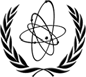 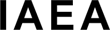 International Atomic Energy AgencyParticipation FormSubject: _________________________________________________________________________________________________________________________________________To be completed by the participant and sent to the competent official authority (e.g. Ministry of Foreign Affairs, Permanent Mission to the IAEA, or National Atomic Energy Authority) of his/her country for subsequent transmission to the International Atomic Energy Agency (IAEA), Vienna International Centre, PO Box 100, 1400 Vienna, Austria, either electronically by email to: Official.Mail@iaea.org or by fax to: +43 1 26007 (no hard copies needed).Participants who are members of an invited organization can submit this form to their organization for subsequent transmission to the IAEA.Family name(s): (same as in passport)Family name(s): (same as in passport)First name(s): (same as in passport)Mr/MsInstitution:Institution:Institution:Institution:Full address:Full address:Full address:Full address:Tel:Tel:Tel:Tel:Email:Email:Email:Email:Nationality:Representing following Member State/non-Member State/entity or invited organization:Representing following Member State/non-Member State/entity or invited organization:Representing following Member State/non-Member State/entity or invited organization:Do you intend to submit a paper?	Yes	No Would you prefer to present your paper as a poster?		Yes		No Title:Do you intend to submit a paper?	Yes	No Would you prefer to present your paper as a poster?		Yes		No Title:Do you intend to submit a paper?	Yes	No Would you prefer to present your paper as a poster?		Yes		No Title:Do you intend to submit a paper?	Yes	No Would you prefer to present your paper as a poster?		Yes		No Title: